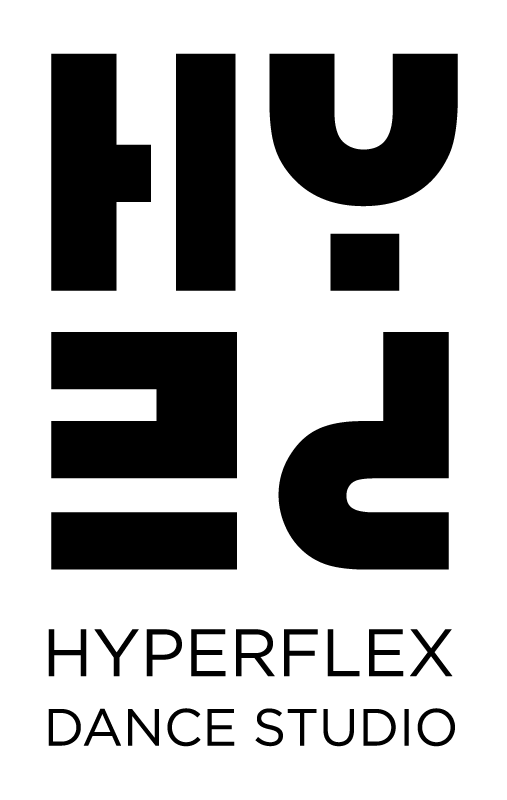 Studio Calendar 2023-2024September 9th- First day of classes for the seasonOctober 9th- Thanksgiving- NO ClassesOctober 15th- Costume Fees DueOctober 31st- Halloween- NO ClassesNovember 10th- Competition Fees DueDecember 24th-Jan 7th- Christmas BreakFebruary 21st- Stage RehearsalMarch 7th- 10th- Evolve EdmontonMarch 19th -21st – Studio PhotosMarch 24th – 1st- Spring BreakApril 3rd-7th- Terpsichore EdmontonApril 24th- 28th- Dance Power EdmontonMay 17th-20th- Evolve BanffJune 15th- Last Day of ClassesJune 17th- Year End Show